УКРАЇНАПОЧАЇВСЬКА  МІСЬКА  РАДАВИКОНАВЧИЙ КОМІТЕТР І Ш Е Н Н Явід        листопада  2020 року                                                                №  проектПро виділення одноразовоїгрошової допомоги гр. Колобовій О.В.              Розглянувши заяву жительки м. Почаїв вул. І. Франка, 33  гр. Колобової Оксани Володимирівни  , яка просить надати одноразову грошову допомогу на  дороговартісне лікування, взявши до уваги довідку Почаївської районної комунальної лікарні № 173 від 29.10.2020 року, депутатський  акт  обстеження  від 21  жовтня  2020 року та  керуючись Законом України «Про місцеве самоврядування в Україні»,  Положенням про надання одноразової адресної матеріальної допомоги малозабезпеченим верствам населення Почаївської міської об’єднаної територіальної громади, які опинилися в складних життєвих обставинах, затвердженого рішенням виконавчого комітету № 164 від 19 жовтня 2016 року на виконання Програми «Соціальна підтримка малозабезпечених верств населення Почаївської міської об’єднаної територіальної громади на 2019-2020 роки»,   виконавчий комітет міської ради                                                     В и р і ш и в:Виділити одноразову грошову допомогу гр. Колобовій Оксані Володимирівні  в   розмірі 2000 (дві тисячі)  гривень.Фінансовому відділу міської ради перерахувати гр. Колобовій Оксані Володимирівні одноразову грошову допомогу.Лівар Н.М.Бондар Г.В.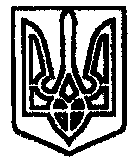 